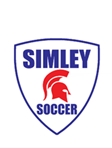 2020 Boys Group Communication – REMIND APPThere is a new communication means for the 2020 boys soccer season that will be used for ALL boys soccer players on C-squad, JV and Varsity teams.  Parents can choose to sign up for these communications if they wish but will be required for all boy soccer players.Ways to sign up - The link to sign up:If you do not have the Remind App  use https://www.remind.com/join/3f9bea If the player or parent has not yet signed up or registered for Remind, it will bring them to a page to sign up with their full name (first & last name), phone number and/or email.  Contact information is not shared with any other member of the group.  Have the Remind App Already:In the app you can “join a Class”Enter the class code of @3f9beaText to sign up:Text to the number 81010 and in the body of the message they text " @3f9bea " - not including the quotation marks. Once a player or parent has signed up, they will identify if they are a parent or a student (this will be for the players), teacher (this will be for coaches), or an administrator (no one should be in this category).  